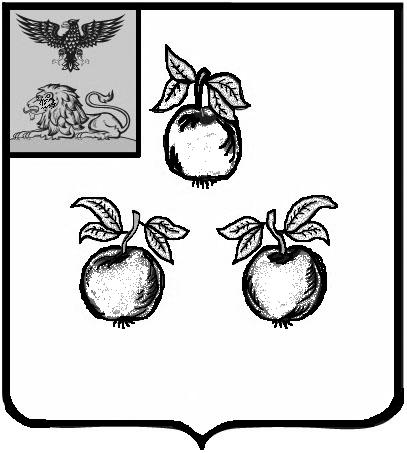 БЕЛГОРОДСКАЯ ОБЛАСТЬАДМИНИСТРАЦИЯ МУНИЦИПАЛЬНОГО РАЙОНА«КОРОЧАНСКИЙ РАЙОН» РАСПОРЯЖЕНИЕКороча«24» октября 2022 г.                                                                                                                                             № 509-рВ соответствии со статьей 24 Градостроительного кодекса Российской Федерации, на основании части 6 статьи 36 Градостроительного кодекса Российской Федерации, частями 1 и 6 статьи 79 Земельного кодекса Российской Федерации, Устава муниципального района «Корочанский район» Белгородской области, с учетом заключения комиссии по подготовке документов территориального планирования муниципальных образований муниципального района «Корочанский район» от 12 октября 2022 года № 4:Отклонить предложения Волковой Веры Владимировны и Новикова Игоря Вадимовича о внесении изменений в генеральный план Мелиховского сельского поселения муниципального района «Корочанский район» в части изменения функциональной зоны сельскохозяйственного использования (СХ) на функциональную зону коллективных садов, огородов, фермерства (СХ-3) в границах земельных участков с кадастровыми номерами 31:09:1707006:13, 31:09:1707006:14, 31:09:1707006:15, 31:09:1707006:26, 31:09:1707006:27, 31:09:1707006:28, 31:09:1707006:29, 31:09:1707006:30, 31:09:1707006:31, 31:09:1707006:32, 31:09:1707006:33 в связи с тем, что в соответствии с Земельным кодексом Российской Федерации сельскохозяйственные угодья в составе земель сельскохозяйственного назначения имеют приоритет в использовании и подлежат особой охране, включение сельскохозяйственных угодий в границы территории ведения гражданами садоводства для собственных нужд не допускается.Директору МКУ «Административно-хозяйственный центр обеспечения деятельности органов местного самоуправления муниципального района «Корочанский район» Кладиенко Е.А. обеспечить размещение настоящего распоряжения на официальном сайте органов местного самоуправления муниципального района «Корочанский район» в информационно – коммуникационной сети общего пользования. 3. Контроль за исполнением настоящего распоряжения возложить на заместителя главы администрации района по строительству, транспорту, связи и ЖКХ Агаркову В.А.Об отклонении предложения о внесении изменений в генеральный план Мелиховского сельского поселения муниципального района «Корочанский район»Глава администрации Корочанского районаН.В. Нестеров